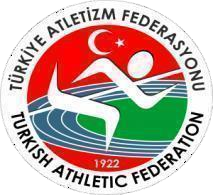 KursYeri:KaramanKursEğitimTarihi:16Şubat 2023 Çocuk Koruma Programı 			17 Şubat 2023 Çocuk Atletizmi Eğitimi			18 Şubat 2023 Çocuk Atletizmi Uygulama Eğitimi16-17 Şubat 2023tarihleriarasıuzaktaneğitimilegerçekleşecektir.18 Şubat 2023 tarihinde Karaman’da yüz yüzeuygulamaeğitimiilegerçekleşecektir.Çocuk Atletizmi Eğitimi Programı başvurusunda Çocuk Koruma SeminerBelgesine sahip olma şartı aranmaktadır.Çocuk Koruma Seminer belgesine sahip olmayanlar, Çocuk Atletizmi Eğitim Programına katılamayacaklardır.Bu programa başvuru yaptığınızda hem Çocuk Koruma hem de Çocuk Atletizmi Belgesine sahip  olacaksınız.Uzaktan Eğitim Hakkında:Eğitmene yöneltilecek sorunuz olması halinde, konuşma talep ederek sorunuzu yöneltebilirsiniz.Uzaktan ve UygulamaEğitimi içerisindeyeralanherderse girmek zorunludur.Uzaktan ve Uygulama Eğitimi verilen derslerde yoklama yapılacak, yoklamada 1 derse bile girmeyen katılımcılar yok sayılacak ve kurs ile ilişiği kesilecektir. (Ücret iadesi olmayacak ve bir sonraki kursa aktarımı sağlanmayacaktır.)Her ders oturumunda, hocalar katılımcılardan kamera açmasını isteyebilecek. Kamera açacak şekilde hazır bulunmaları gerekmektedir. 
Uzaktan eğitim dersleri Zoom uygulaması üzerindengerçekleşeceğinden bulunacağınız mahalde yeterli hızda internet bağlantısı ve donanım bulunması gereklidir. Internet imkânlarından kaynaklı sorunlar mazeret olarak kabul edilmeyecektir. Her ne kadar eğitimi akıllı telefon veya tabletten takip etmeniz olası olsa da tavsiye edilmemektedir. Bu yöntem kaynaklı olumsuzluklar mazeret olarak kabul edilmeyecektir.BaşvuruBaşlangıçTarihi:03 Şubat2023 SonBaşvuruTarihi:14 Şubat 2023–Saat:23.59 (Kontenjanın dolmasından dolayı kayıtlar erkenden kapanabilir.)SONBAŞVURUTARİHİVESAATİNEKADARÖDEMEYAPILMASIGEREKMEKTEDİRAKSİHALDEBAŞVURULARGEÇERSİZSAYILACAKTIR.
KatılımcıListesininİlanı:15Şubat2023–14.00KatılımcıSayısı:60KişiKontenjanındolmamasıdurumundakursiptaledilecektir.Covid-19salgınınedeniyleEğitim ProgramıiçerisindeyeralanderslerinbirbölümüUzaktanEğitimilegerçekleşecektir.ZoomUygulamasıüzerindengerçekleşecekolanUzaktanEğitimhakkındadetaylıbilgikatılmayahakkazanankişilereaitlisteyayımlandığında,Kayıt yaptıkları e-postaadreslerinebilgilendirme metni olarak gönderilecektir. Lütfen E-posta adresinizinspamvegereksizpostakutularınıkontrol etmeyiunutmayın.Covid-19 salgını ile mücadele kapsamında eğitim sırasında uyulması gereken kurallar ve önlemlerbelirlenmiştir.Bu kapsamda salgın nedeniyle eğitim açık saha ya da kapalı spor salonunda yapılacak olup, iklim şartlarına uygun kıyafetlertercihetmenizönerilmektedir.Kursboyuncakapalıalanlardamasketakmakvesosyalmesafekurallarınauymakmecburidir.Kontenjanın dolmaması halinde ileriki tarihlerde Çocuk Atletizmi Eğitim Programı açılmaya devam edecekolup, resmi internet sayfamızdaduyurusuyapılacaktır.Katılmaya hak kazananlara ait listeTürkiyeAtletizmFederasyonuResmiİnternetSayfasındaYayınlanacaktır.ListedeİsmiBulunmayanKişilerKursaKatılamayacaklardır.BaşvuruŞekliEğitimekatılmakisteyenkişilerinbaşvurularınıveödemeleriniengeçsonödemetarihivesaatinekadaryapmalarıgerekmektedir. Eğitime katılma hakkı kazandığınızda tüm bilgilendirme metinleri E-posta adresiniz üzerindengerçekleşecektir.Kayıt sırasında girmiş olduğunuz E-posta adreslerinizin doğru olduğundan eminolunuz. Çocuk Atletizmi Eğitim Programınabaşvuru yapacak olan (atletizm antrenörü olan veya olmayan)  herkesin www.taf.org.tr internet sayfasında yer alan Başvuru Formunu doldurarak ön başvuru yapması gerekmektedir..Başvuru şartı olan Çocuk Koruma Seminerine başvurular;
Atletizm Antrenörleri için; Spor Bilgi Sistemi üzerinden,Atletizm Antrenörü olmayanlar için; internet sayfasında yer alan form üzerinden gerçekleştireceklerdir.
ÖdemeBilgisi:Atletizmde Çocuk Koruma Semineri:250 TL
Atletizm Antrenörleri Spor Bilgi Sistemi Üzerinden Ödeme Yapacak
Diğer KatılımcılarTEB Bankası TR47 0003 2000 0000 0088 2757 68 Iban Numarasına Eft/Havale ya da Fast üzerinden yatıracaktır.
Alıcı Adı: Türkiye Atletizm Federasyonu Başkanlığı	Çocuk Atletizmi Eğitim Programı:750 TLTüm  KatılımcılarTEB Bankası TR47 0003 2000 0000 0088 2757 68 Iban Numarasına Eft/Havale ya da Fast üzerinden yatıracaktır. Alıcı Adı: Türkiye Atletizm Federasyonu Başkanlığı		Çocuk Atletizmi Eksik Ders Ücreti :500 TLTüm  KatılımcılarTEB Bankası TR47 0003 2000 0000 0088 2757 68 Iban Numarasına Eft/Havale ya da Fast üzerinden yatıracaktır. Alıcı Adı: Türkiye Atletizm Federasyonu Başkanlığı
ATLETİZM ANTRENÖRLERİNİN
ÇOCUK KORUMA SEMİNERİNE BAŞVURU ŞEKLİBAŞVURU ŞEKLİ:Seminer belgesi almak isteyen antrenörlerimizin başvurularını ve ödemelerini en geç son başvuru tarihi ve saatine kadar “Spor Bilgi Sistemi (E-devlet)” üzerinden yapmaları gerekmektedir. 

(E-Devlet) Spor Bilgi Sistemi Üzerinden Başvuru Şekli: E-Devlet Giriş > Gençlik ve Spor Bakanlığı/Spor Bilgi Sistemi > Uygulamaya Git > Spor Elemanı > Seminer Başvuru > Kişisel bilgiler kısımlarını doldurarak başvurunuzu gerçekleştiriniz.Kayıt sırasında girmiş olduğunuz E-posta adreslerinizin doğru olduğundan emin olunuz. Ödeme ile ilgili referans numarası belirtmiş olduğunuz E-posta adresinize gönderilecektir. Gelen referans numarasını kontrol ederken gereksiz ya da spam klasörlerinizi kontrol etmeniz rica olunur. Referans numarasının ulaşmadığını düşünen antrenörlerimiz kubra.islak@taf.org.tr adresine problemlerini bildiren E-posta göndermeleri gerekmektedir.ÖDEME BİLGİSİ: Seminer Katılım Ücreti (250,00 TL.) olup, ödemelerinizi son başvuru tarihi ve saatinekadar başvuru sırasında E-posta adresinize gönderilen referans numarası veya TCKN ile Türk EkonomiBankasına (TEB) yapmanız gerekmektedir. IBAN numarasına yatırılan ödemeler KABULEDİLMEYECEKTİR. 